Dear Parent / Carers, 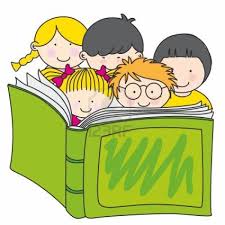 Reading - Our main school focus this term is Reading, We are delighted with the children’s responses to the many books we have bought for class room libraries, and their response to the reading passport initiative.  Many children have already reached Bronze Award. Please continue to encourage your child to read at home as much as possible, this strengthens their learning in many ways and don’t forget to sign and make comments in your child’s daily reading records.  This helps us to understand how they are progressing.School Governors Visit – We welcome our School Governors to the school on 5th February for a visit and to participate in a learning walk throughout the morning.  The focus will be on Behaviour and Guided Reading.Child Behaviour - Our school rules on behaviour are very clear, we have high expectations and will not accept disruptive behaviour from any child that impedes on learning in the classroom.  Adult – Any adult that physically or verbally abuses a member of staff will be banned from the school premises. If there are any issue or concerns, appointments can be made through the office staff with the Head Teacher to discuss it.After School Clubs and Late Collections – The school does not offer supervision for children who are late being collected each day after school or if they have attended a club.  Please ensure you let the school know if your child can go home on their own or is being collected by an adult or sibling. Late collections are being closely monitored and parents will be asked to meet with Ms Akpojotor if lateness becomes consistent. Lateness in collecting your child from a club will result in them losing their place.School Website – Thank you to all who completed the permissions forms and returned to the school office.Parent Communication – Lots of parents returned the slips with their contact information, thank you.  School Educational Trips – Year 6 – had Junior Citizenship to learn more about keeping themselves safe, some aspects discussed were Cyber bullying, Stranger Danger, Safety on buses / trains. Fire safety, role of the Police, cycling safety, dog safety and care and first aid.4W visited the Science Museum linked to their class topic on the Launch Pad; they all said it was an interesting and fun visit.  Year 5  - The London Fire Brigade came into school today to visit with the Year 5 classes and will be back to work with year 2 in the next couple of week to discuss fire safety. Year 2 –will be visiting the Horniman Museum on Thursday 5th February. Half Term Holiday – During the half term, take advantage of our city and the museums that offer free entrance. The War Museum is very close to the Elephant and Castle and has many interesting workshops on offer during the holidays.  Take advantage of the Southwark Library and all they have to offer.Wishing you all a relaxing weekend.God BlessMrs Appah